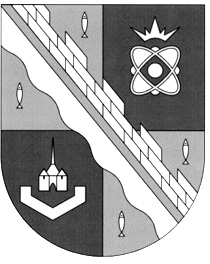 администрация МУНИЦИПАЛЬНОГО ОБРАЗОВАНИЯ                                        СОСНОВОБОРСКИЙ ГОРОДСКОЙ ОКРУГ  ЛЕНИНГРАДСКОЙ ОБЛАСТИпостановлениеот 19/09/2019 № 2005О внесении изменений в постановление администрацииСосновоборского городского округа от 16.05.2019 № 1042«Об утверждении Положения о порядке предоставления субсидийсубъектам малого предпринимательства, действующим менееодного года, на организацию предпринимательской деятельностив рамках реализации муниципальной программы«Стимулирование экономической активности малого и среднего предпринимательства в Сосновоборском городском округе до 2030 года»»В соответствии с информационным письмом Отдела Министерства внутренних дел Российской Федерации по г. Сосновый Бор Ленинградской области от 09.07.2019 № 100/6175 «О принятии мер по устранению обстоятельств, способствовавших совершению преступления (других нарушений закона)», администрация Сосновоборского городского округа п о с т а н о в л я е т:Внести изменение в постановление администрации Сосновоборского городского округа от 16.05.2019 № 1042 «Об утверждении Положения о порядке предоставления субсидий субъектам малого предпринимательства, действующим менее одного года, на организацию предпринимательской деятельности в рамках реализации муниципальной программы «Стимулирование экономической активности малого и среднего предпринимательства в Сосновоборском городском округе до 2030 года»» (с изменениями от 22.05.2019 № 1087): Пункт 2.5.3 подраздела «Условия и порядок заключения между главным распорядителем и Получателями субсидий договоров о предоставлении субсидий из местного бюджета» раздела 2 «Условия и порядок предоставления субсидий» Положения о порядке предоставления субсидий субъектам малого предпринимательства, действующим менее одного года, на организацию предпринимательской деятельности, дополнить абзацем:«Секретарь конкурсной комиссии до заседания конкурсной комиссии направляет запрос в Инспекцию федеральной налоговой службы для установления достоверности информации о наличии или отсутствии соискателей среди индивидуальных предпринимателей или учредителей коммерческих организаций в предшествующие получению субсидии годы».2. Общему отделу администрации обнародовать настоящее постановление на электронном сайте городской газеты «Маяк».3. Отделу по связям с общественностью (пресс-центр) Комитета по общественной безопасности и информации (Никитина В.Г.) разместить настоящее постановление на официальном сайте Сосновоборского городского округа.4. Настоящее постановление вступает в силу со дня официального обнародования.5. Контроль за исполнением настоящего постановления оставляю за собой.Первый заместитель главы администрации Сосновоборского городского округа		                                                  С.Г.ЛютиковИсп. Булатова Т.Е. (ОЭР),☎ 6-28-49; ЛЕСОГЛАСОВАНО: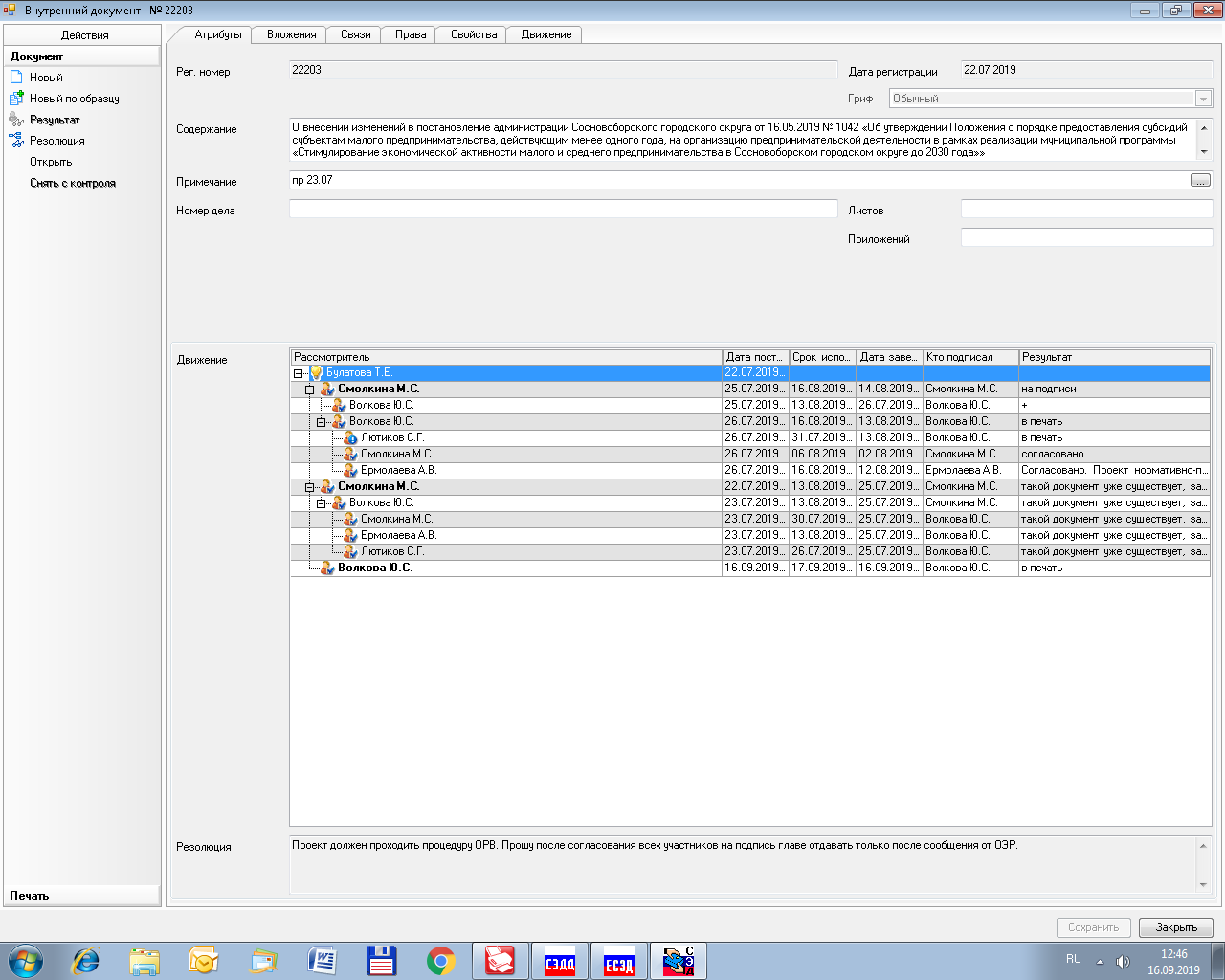 Рассылка:Общий отдел, ОЭР, Пресс-центр,Прокуратура